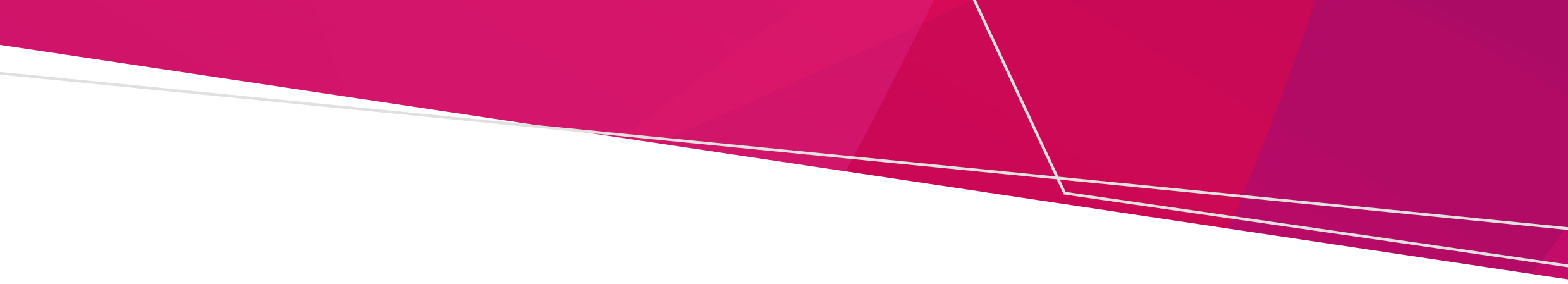 From 1 July 2015 three new fields were added to the VPDC collection:Influenza vaccination status during pregnancy Pertussis (whooping cough) vaccination status during pregnancyTotal number of antenatal care visitsThere were also minor modifications to some definitions, code sets and business rules.From 1 January 2017 five new fields were added to the VPDC collection:Episode IdentifierFetal monitoring prior to birth - not in labourHead circumference (baby)Spoken English ProficiencyYear of arrival in AustraliaThere were additional codes and amendments made to:Birth Status code setHepatitis B vaccine received code setLabour induction/augmentation agent codeVersion identifier code setRemoval ofLabour type and Labour induction/augmentation agent validation ruleFrom 1 January 2018 four new fields were added to the VPDC collection:Congenital anomalies – ICD-10-AM codeReason for transfer out – baby Reason for transfer out – mother There were additional codes and/or other amendments made to the following data elements, and to some business rules:Gestational age at first antenatal visitProcedure - ACHI codeSeparation date - babySeparation date - motherSeparation status - babySeparation status - motherTransfer destination - babyTransfer destination - motherVersion identifierRemoval of:Congenital anomalies – free textFirst given name – paediatricianSurname/family name – paediatricianNumber of ultrasounds 10-14 weeksNumber of ultrasounds 15-26 weeksNumber of ultrasounds at or after 27 weeksFrom 1 January 2019 six new fields were added to the VPDC collection:Antenatal corticosteroid exposureChorionicity of multiplesMaternal alcohol use at less than 20 weeksMaternal alcohol use at 20 weeks or moreMaternal alcohol volume at less than 20 weeksMaternal alcohol volume intake at 20 weeks or moreThere were amendments made to:Episode identifierVersion identifierFrom 1 January 2020 seven new fields were added to the VPDC data collection:View these changes at the VPDC Archive <https://www.health.vic.gov.au/quality-safety-service/vpdc-archive>Blood loss assessment – indicator Cord complicationsDiabetes mellitus during pregnancy – typeDiabetes mellitus - gestational - diagnosis timingDiabetes mellitus - pre-existing - diagnosis timingDiabetes mellitus therapy during pregnancyMain reason for excessive blood loss following childbirthChanges were made to the title, definition, scope or code set of fifteen existing data items:Admission to special care nursery (SCN)/neonatal intensive care unit (NICU) - babyAntenatal corticosteroid exposureCongenital anomalies – indicator Data submission identifierEstimated Blood loss (ml)Fetal monitoring prior to birth - not in labourIndication for induction (main reason) - ICD-10-AM codeIndications for induction (other) - free textIndications for operative delivery - free textIndications for operative delivery - ICD-10-AM codeSetting of birth - actualSetting of birth - intendedTime of onset of labourTransaction type flagVersion identifierOne new Concept and derived item definition was added:Diabetes mellitus - with Guide to reporting relevant new data items to the VPDCThree existing Concept and derived item definitions were amended/updated:Congenital anomalies for reporting to, and those not to be reported to, the VPDCGestational diabetesInductionTwo Concept and derived item definitions were removed:Birth centrePostpartum haemorrhageVPDC-created codes were added to the four data items in which they are applicable:Indication for induction (main reason) - ICD-10-AM codeIndications for operative delivery - ICD-10-AM codeMaternal medical conditions - ICD-10-AM codeProcedures - ACHI codeAmend to 11th edition ICD-10-AM/ACHI codes used in nine data items:Congenital anomalies - ICD-10-AM codeEvents of labour and birth - ICD-10-AM codeIndication for induction (main reason) - ICD-10-AM codeIndications for operative delivery - ICD-10-AM codeMaternal medical conditions - ICD-10-AM codeNeonatal morbidity - ICD-10-AM codeObstetric complications - ICD-10-AM codePostpartum complications - ICD-10-AM codeProcedures - ACHI codeForty-one existing data items had definition, reporting guide and/or business rule updated/clarified:Admission to high dependency unit (HDU) / intensive care unit (ICU) - motherAdmission to special care nursery (SCN) / neonatal intensive care unit (NICU) - babyAnaesthesia for operative delivery - indicatorAnaesthesia for operative delivery - typeAnalgesia for labour - indicatorAnalgesia for labour - typeApgar score at one minuteApgar score at five minutesBirth pluralityBirth statusBlood product transfusion - motherCongenital anomalies - ICD-10-AM codeCountry of birthDate of onset of labourDate of onset of second stage of labourDate of rupture of membranesDiscipline of antenatal care providerEpisode identifierFetal monitoring in labourGestational age at first antenatal visitHead circumferenceLabour induction/augmentation agentLast birth - caesarean section indicatorMaternal alcohol use at less than 20 weeksMaternal alcohol use at 20 or more weeksM Maternal alcohol volume intake at 20 or more weeksMethod of birthNumber of antenatal care visitsObstetric complications - free textObstetric complications - ICD-10-AM codeProcedure - ACHI codeProcedure - free textResidential road name - motherResidential road number - motherResidential road suffix code - motherResidential road type - motherTotal number of previous caesareansTotal number of previous ectopic pregnanciesMaternal alcohol volume intake at less than 20 weeksTransfer destination - babyTransfer destination - motherVersion identifierYear of arrival in AustraliaEighteen new business rules added.Twenty-four existing business rules amended.Summary of VPDC changes since 1 July 2015OFFICIALTo receive this document in another format, phone email HDSS HelpDesk <hdss.helpdesk@health.vic.gov.au>.Authorised and published by the Victorian Government, 1 Treasury Place, Melbourne.© State of Victoria, Australia, Department of Health, May 2022